SACRED HEART RC PRIMARY SCHOOL 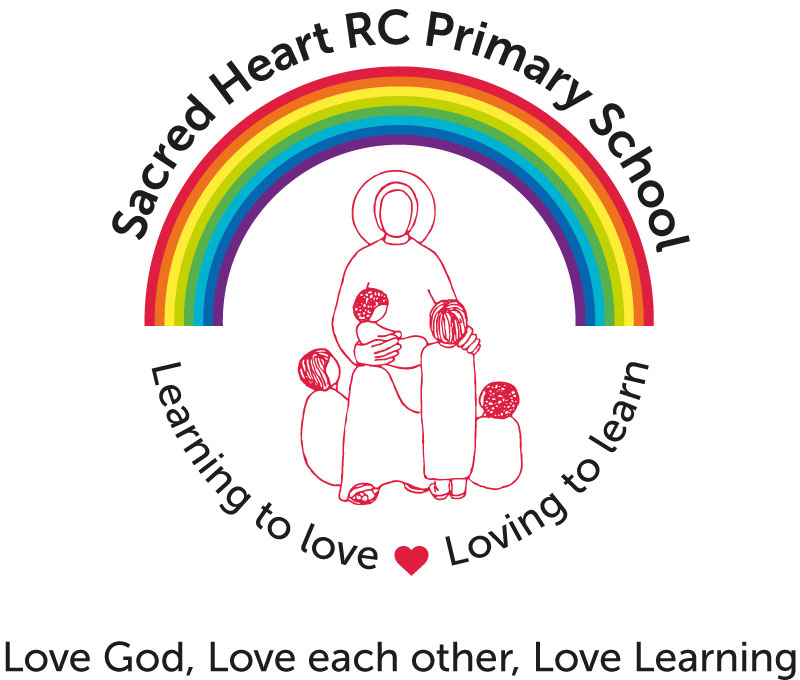 PUPIL PREMIUM STRATEGY REPORT 2018 / 2019 1. Summary information 1. Summary information 1. Summary information 1. Summary information 1. Summary information 1. Summary information School Sacred Heart Roman Catholic Primary School Sacred Heart Roman Catholic Primary School Sacred Heart Roman Catholic Primary School Sacred Heart Roman Catholic Primary School Sacred Heart Roman Catholic Primary School Academic Year 2018 / 2019 Total PP Budget £72,600 Date of most recent PP Review Dec 2017Total number of pupils 233Number eligible for PP52 pupils          22%Date of next review of strategy Dec 20182. Current attainment 2016 / 2017 2. Current attainment 2016 / 2017 2. Current attainment 2016 / 2017 2. Current attainment 2016 / 2017 2. Current attainment 2016 / 2017 2. Current attainment 2016 / 2017 Pupils eligible for PP Sacred Heart RCPupils eligible for PP National Pupils eligible for PP National Pupils eligible for PP National Pupils eligible for PP National Not FSM eligible  Sacred Heart RC Not FSM eligible  Sacred Heart RC Not FSM eligible National School’s VA Score PP School’s VA Score PP % achieving in reading, writing and maths % achieving in reading, writing and maths % achieving in reading, writing and maths 60%46.0%46.0%46.0%46.0%80%80%66.5%% at the expected standard or above in maths % at the expected standard or above in maths % at the expected standard or above in maths 100%59.3%59.3%59.3%59.3%80%80%77.8%-1.21-1.21% at the expected standard or above in reading % at the expected standard or above in reading % at the expected standard or above in reading 80%59.8%59.8%59.8%59.8%80%80%77.0%0.270.27% at the expected standard or above in writing % at the expected standard or above in writing % at the expected standard or above in writing 80%62.8%62.8%62.8%62.8%80%80%80.4%-2.65-2.65% at the expected standard or above in GPS % at the expected standard or above in GPS % at the expected standard or above in GPS 80%62.8%62.8%62.8%62.8%72%72%79.6%3. Barriers to future attainment (for pupils eligible for PP, including high ability) 3. Barriers to future attainment (for pupils eligible for PP, including high ability) 3. Barriers to future attainment (for pupils eligible for PP, including high ability) 3. Barriers to future attainment (for pupils eligible for PP, including high ability) 3. Barriers to future attainment (for pupils eligible for PP, including high ability) 3. Barriers to future attainment (for pupils eligible for PP, including high ability) 3. Barriers to future attainment (for pupils eligible for PP, including high ability) 3. Barriers to future attainment (for pupils eligible for PP, including high ability) 3. Barriers to future attainment (for pupils eligible for PP, including high ability) 3. Barriers to future attainment (for pupils eligible for PP, including high ability) 3. Barriers to future attainment (for pupils eligible for PP, including high ability) 3. Barriers to future attainment (for pupils eligible for PP, including high ability) 3. Barriers to future attainment (for pupils eligible for PP, including high ability) A.Data shows that fewer PP pupils achieve GD compared to all pupils. Data shows that fewer PP pupils achieve GD compared to all pupils. Data shows that fewer PP pupils achieve GD compared to all pupils. Data shows that fewer PP pupils achieve GD compared to all pupils. Data shows that fewer PP pupils achieve GD compared to all pupils. Data shows that fewer PP pupils achieve GD compared to all pupils. Data shows that fewer PP pupils achieve GD compared to all pupils. Data shows that fewer PP pupils achieve GD compared to all pupils. Data shows that fewer PP pupils achieve GD compared to all pupils. Data shows that fewer PP pupils achieve GD compared to all pupils. Data shows that fewer PP pupils achieve GD compared to all pupils. Data shows that fewer PP pupils achieve GD compared to all pupils. B.EYFS Low baseline assessment and lack of parental engagement and capacity to support at home linked to increasing deprivation EYFS Low baseline assessment and lack of parental engagement and capacity to support at home linked to increasing deprivation EYFS Low baseline assessment and lack of parental engagement and capacity to support at home linked to increasing deprivation EYFS Low baseline assessment and lack of parental engagement and capacity to support at home linked to increasing deprivation EYFS Low baseline assessment and lack of parental engagement and capacity to support at home linked to increasing deprivation EYFS Low baseline assessment and lack of parental engagement and capacity to support at home linked to increasing deprivation EYFS Low baseline assessment and lack of parental engagement and capacity to support at home linked to increasing deprivation EYFS Low baseline assessment and lack of parental engagement and capacity to support at home linked to increasing deprivation EYFS Low baseline assessment and lack of parental engagement and capacity to support at home linked to increasing deprivation EYFS Low baseline assessment and lack of parental engagement and capacity to support at home linked to increasing deprivation EYFS Low baseline assessment and lack of parental engagement and capacity to support at home linked to increasing deprivation EYFS Low baseline assessment and lack of parental engagement and capacity to support at home linked to increasing deprivation C.Talent, skill and efforts in non-academic subjects are developed and develop self-confidence and pupils are fully supported in this through resources being made available to them Talent, skill and efforts in non-academic subjects are developed and develop self-confidence and pupils are fully supported in this through resources being made available to them Talent, skill and efforts in non-academic subjects are developed and develop self-confidence and pupils are fully supported in this through resources being made available to them Talent, skill and efforts in non-academic subjects are developed and develop self-confidence and pupils are fully supported in this through resources being made available to them Talent, skill and efforts in non-academic subjects are developed and develop self-confidence and pupils are fully supported in this through resources being made available to them Talent, skill and efforts in non-academic subjects are developed and develop self-confidence and pupils are fully supported in this through resources being made available to them Talent, skill and efforts in non-academic subjects are developed and develop self-confidence and pupils are fully supported in this through resources being made available to them Talent, skill and efforts in non-academic subjects are developed and develop self-confidence and pupils are fully supported in this through resources being made available to them Talent, skill and efforts in non-academic subjects are developed and develop self-confidence and pupils are fully supported in this through resources being made available to them Talent, skill and efforts in non-academic subjects are developed and develop self-confidence and pupils are fully supported in this through resources being made available to them Talent, skill and efforts in non-academic subjects are developed and develop self-confidence and pupils are fully supported in this through resources being made available to them Talent, skill and efforts in non-academic subjects are developed and develop self-confidence and pupils are fully supported in this through resources being made available to them D. Not all pupils have a settled start today, arriving to school on time and having had breakfastNot all pupils have a settled start today, arriving to school on time and having had breakfastNot all pupils have a settled start today, arriving to school on time and having had breakfastNot all pupils have a settled start today, arriving to school on time and having had breakfastNot all pupils have a settled start today, arriving to school on time and having had breakfastNot all pupils have a settled start today, arriving to school on time and having had breakfastNot all pupils have a settled start today, arriving to school on time and having had breakfastNot all pupils have a settled start today, arriving to school on time and having had breakfastNot all pupils have a settled start today, arriving to school on time and having had breakfastNot all pupils have a settled start today, arriving to school on time and having had breakfastNot all pupils have a settled start today, arriving to school on time and having had breakfastNot all pupils have a settled start today, arriving to school on time and having had breakfastE.Many of our pupils have very limited experiences beyond their immediate locality Many of our pupils have very limited experiences beyond their immediate locality Many of our pupils have very limited experiences beyond their immediate locality Many of our pupils have very limited experiences beyond their immediate locality Many of our pupils have very limited experiences beyond their immediate locality Many of our pupils have very limited experiences beyond their immediate locality Many of our pupils have very limited experiences beyond their immediate locality Many of our pupils have very limited experiences beyond their immediate locality Many of our pupils have very limited experiences beyond their immediate locality Many of our pupils have very limited experiences beyond their immediate locality Many of our pupils have very limited experiences beyond their immediate locality Many of our pupils have very limited experiences beyond their immediate locality F.Staff skills and knowledge are increased so that they are confident and well equipped to meet the different needs of all learners Staff skills and knowledge are increased so that they are confident and well equipped to meet the different needs of all learners Staff skills and knowledge are increased so that they are confident and well equipped to meet the different needs of all learners Staff skills and knowledge are increased so that they are confident and well equipped to meet the different needs of all learners Staff skills and knowledge are increased so that they are confident and well equipped to meet the different needs of all learners Staff skills and knowledge are increased so that they are confident and well equipped to meet the different needs of all learners Staff skills and knowledge are increased so that they are confident and well equipped to meet the different needs of all learners Staff skills and knowledge are increased so that they are confident and well equipped to meet the different needs of all learners Staff skills and knowledge are increased so that they are confident and well equipped to meet the different needs of all learners Staff skills and knowledge are increased so that they are confident and well equipped to meet the different needs of all learners Staff skills and knowledge are increased so that they are confident and well equipped to meet the different needs of all learners Staff skills and knowledge are increased so that they are confident and well equipped to meet the different needs of all learners 4. Desired outcomes 4. Desired outcomes 4. Desired outcomes 4. Desired outcomes 4. Desired outcomes 4. Desired outcomes 4. Desired outcomes 4. Desired outcomes 4. Desired outcomes 4. Desired outcomes 4. Desired outcomes 4. Desired outcomes 4. Desired outcomes Desired outcomes and how they will be measuredDesired outcomes and how they will be measuredDesired outcomes and how they will be measuredDesired outcomes and how they will be measuredDesired outcomes and how they will be measuredDesired outcomes and how they will be measuredSuccess criteriaSuccess criteriaSuccess criteriaSuccess criteriaSuccess criteriaSuccess criteriaA.Sustain the proportion of PP pupils achieving GD at the end of KS1 and increase the % at KS2 from 0% (RWM combined) to 6% RWM (National 3.6%) Sustain the proportion of PP pupils achieving GD at the end of KS1 and increase the % at KS2 from 0% (RWM combined) to 6% RWM (National 3.6%) Sustain the proportion of PP pupils achieving GD at the end of KS1 and increase the % at KS2 from 0% (RWM combined) to 6% RWM (National 3.6%) Sustain the proportion of PP pupils achieving GD at the end of KS1 and increase the % at KS2 from 0% (RWM combined) to 6% RWM (National 3.6%) Sustain the proportion of PP pupils achieving GD at the end of KS1 and increase the % at KS2 from 0% (RWM combined) to 6% RWM (National 3.6%) Sustain the proportion of PP pupils achieving GD at the end of KS1 and increase the % at KS2 from 0% (RWM combined) to 6% RWM (National 3.6%) TA’s are well planned for including pre-teach and personalized learning. Pupils needing personalized support have been identified. TA’s are working closely with teachers so that assessments can inform teaching and learning. TA’s are well planned for including pre-teach and personalized learning. Pupils needing personalized support have been identified. TA’s are working closely with teachers so that assessments can inform teaching and learning. TA’s are well planned for including pre-teach and personalized learning. Pupils needing personalized support have been identified. TA’s are working closely with teachers so that assessments can inform teaching and learning. TA’s are well planned for including pre-teach and personalized learning. Pupils needing personalized support have been identified. TA’s are working closely with teachers so that assessments can inform teaching and learning. TA’s are well planned for including pre-teach and personalized learning. Pupils needing personalized support have been identified. TA’s are working closely with teachers so that assessments can inform teaching and learning. TA’s are well planned for including pre-teach and personalized learning. Pupils needing personalized support have been identified. TA’s are working closely with teachers so that assessments can inform teaching and learning. B.Increase school’s capacity for Early Help / Early Intervention and support Increase school’s capacity for Early Help / Early Intervention and support Increase school’s capacity for Early Help / Early Intervention and support Increase school’s capacity for Early Help / Early Intervention and support Increase school’s capacity for Early Help / Early Intervention and support Increase school’s capacity for Early Help / Early Intervention and support School has employed a highly skilled worker (Social Worker) to support pupils and their families including delivering targeted support in school and at home. A planned programme of support focusing on Early Help / Intervention is in placeThere is good evidence of increased parental engagement School has employed a highly skilled worker (Social Worker) to support pupils and their families including delivering targeted support in school and at home. A planned programme of support focusing on Early Help / Intervention is in placeThere is good evidence of increased parental engagement School has employed a highly skilled worker (Social Worker) to support pupils and their families including delivering targeted support in school and at home. A planned programme of support focusing on Early Help / Intervention is in placeThere is good evidence of increased parental engagement School has employed a highly skilled worker (Social Worker) to support pupils and their families including delivering targeted support in school and at home. A planned programme of support focusing on Early Help / Intervention is in placeThere is good evidence of increased parental engagement School has employed a highly skilled worker (Social Worker) to support pupils and their families including delivering targeted support in school and at home. A planned programme of support focusing on Early Help / Intervention is in placeThere is good evidence of increased parental engagement School has employed a highly skilled worker (Social Worker) to support pupils and their families including delivering targeted support in school and at home. A planned programme of support focusing on Early Help / Intervention is in placeThere is good evidence of increased parental engagement C. Pupils in the EYFS benefit from outstanding practice to support Communication and Language Pupils in the EYFS benefit from outstanding practice to support Communication and Language Pupils in the EYFS benefit from outstanding practice to support Communication and Language Pupils in the EYFS benefit from outstanding practice to support Communication and Language Pupils in the EYFS benefit from outstanding practice to support Communication and Language Pupils in the EYFS benefit from outstanding practice to support Communication and Language The % of disadvantaged pupils attaining the ELG in Communication & Language has increased from 60% to 80% in line will all other pupils in the school. The % of disadvantaged pupils attaining the ELG in Communication & Language has increased from 60% to 80% in line will all other pupils in the school. The % of disadvantaged pupils attaining the ELG in Communication & Language has increased from 60% to 80% in line will all other pupils in the school. The % of disadvantaged pupils attaining the ELG in Communication & Language has increased from 60% to 80% in line will all other pupils in the school. The % of disadvantaged pupils attaining the ELG in Communication & Language has increased from 60% to 80% in line will all other pupils in the school. The % of disadvantaged pupils attaining the ELG in Communication & Language has increased from 60% to 80% in line will all other pupils in the school. D.Talent, skill and efforts in non-academic subjects are celebrated and develop confidence. Talent, skill and efforts in non-academic subjects are celebrated and develop confidence. Talent, skill and efforts in non-academic subjects are celebrated and develop confidence. Talent, skill and efforts in non-academic subjects are celebrated and develop confidence. Talent, skill and efforts in non-academic subjects are celebrated and develop confidence. Talent, skill and efforts in non-academic subjects are celebrated and develop confidence. Pupils in Y2 have learnt to play an instrument Those pupils in receipt of PP will have any further / additional lessons paid for should they wish to continue tuition. Pupils have played for parents and the local community Pupils have competed in the Rockdale Music Festival Pupils in Y2 have learnt to play an instrument Those pupils in receipt of PP will have any further / additional lessons paid for should they wish to continue tuition. Pupils have played for parents and the local community Pupils have competed in the Rockdale Music Festival Pupils in Y2 have learnt to play an instrument Those pupils in receipt of PP will have any further / additional lessons paid for should they wish to continue tuition. Pupils have played for parents and the local community Pupils have competed in the Rockdale Music Festival Pupils in Y2 have learnt to play an instrument Those pupils in receipt of PP will have any further / additional lessons paid for should they wish to continue tuition. Pupils have played for parents and the local community Pupils have competed in the Rockdale Music Festival Pupils in Y2 have learnt to play an instrument Those pupils in receipt of PP will have any further / additional lessons paid for should they wish to continue tuition. Pupils have played for parents and the local community Pupils have competed in the Rockdale Music Festival Pupils in Y2 have learnt to play an instrument Those pupils in receipt of PP will have any further / additional lessons paid for should they wish to continue tuition. Pupils have played for parents and the local community Pupils have competed in the Rockdale Music Festival E.Breakfast Club Breakfast Club Breakfast Club Breakfast Club Breakfast Club Breakfast Club Pupils have a settled start to the day arriving promptly to school with good attendance.Pupils have a settled start to the day arriving promptly to school with good attendance.Pupils have a settled start to the day arriving promptly to school with good attendance.Pupils have a settled start to the day arriving promptly to school with good attendance.Pupils have a settled start to the day arriving promptly to school with good attendance.Pupils have a settled start to the day arriving promptly to school with good attendance.F. Trips and Visits Trips and Visits Trips and Visits Trips and Visits Trips and Visits Trips and Visits The school curriculum is enriched, providing inspiration and the development of aspirations goals / hopes for the future.The school curriculum is enriched, providing inspiration and the development of aspirations goals / hopes for the future.The school curriculum is enriched, providing inspiration and the development of aspirations goals / hopes for the future.The school curriculum is enriched, providing inspiration and the development of aspirations goals / hopes for the future.The school curriculum is enriched, providing inspiration and the development of aspirations goals / hopes for the future.The school curriculum is enriched, providing inspiration and the development of aspirations goals / hopes for the future.G. Collaborative learning Collaborative learning Collaborative learning Collaborative learning Collaborative learning Collaborative learning Developing a Kagan structure approach to collaborative learning to support the progress of all group including PP / SEND / GD Developing a Kagan structure approach to collaborative learning to support the progress of all group including PP / SEND / GD Developing a Kagan structure approach to collaborative learning to support the progress of all group including PP / SEND / GD Developing a Kagan structure approach to collaborative learning to support the progress of all group including PP / SEND / GD Developing a Kagan structure approach to collaborative learning to support the progress of all group including PP / SEND / GD Developing a Kagan structure approach to collaborative learning to support the progress of all group including PP / SEND / GD Planned expenditure 2018 / 2019 Planned expenditure 2018 / 2019 Planned expenditure 2018 / 2019 Planned expenditure 2018 / 2019 Planned expenditure 2018 / 2019 Planned expenditure 2018 / 2019 Planned expenditure 2018 / 2019 Planned expenditure 2018 / 2019 Planned expenditure 2018 / 2019 Planned expenditure 2018 / 2019 Planned expenditure 2018 / 2019 Planned expenditure 2018 / 2019 Planned expenditure 2018 / 2019 i. Quality of teaching for all i. Quality of teaching for all i. Quality of teaching for all i. Quality of teaching for all i. Quality of teaching for all i. Quality of teaching for all i. Quality of teaching for all i. Quality of teaching for all i. Quality of teaching for all i. Quality of teaching for all i. Quality of teaching for all i. Quality of teaching for all i. Quality of teaching for all Desired outcomeDesired outcomeChosen action / approachChosen action / approachChosen action / approachChosen action / approachRationalRationalRationalMonitoring / MilestonesMonitoring / MilestonesMonitoring / MilestonesCostIncrease school’s capacity for Early Help / Early Intervention and supportIncrease school’s capacity for Early Help / Early Intervention and supportEmployment of a CARITAS Social worker for one day per week to work across the school but specifically targeting Early Help / Early Intervention and support. Through supporting our families improve the stability and home environment of our pupils. Supporting families to know how to best support their children offering training, guidance support to complete this. Employment of a CARITAS Social worker for one day per week to work across the school but specifically targeting Early Help / Early Intervention and support. Through supporting our families improve the stability and home environment of our pupils. Supporting families to know how to best support their children offering training, guidance support to complete this. Employment of a CARITAS Social worker for one day per week to work across the school but specifically targeting Early Help / Early Intervention and support. Through supporting our families improve the stability and home environment of our pupils. Supporting families to know how to best support their children offering training, guidance support to complete this. Employment of a CARITAS Social worker for one day per week to work across the school but specifically targeting Early Help / Early Intervention and support. Through supporting our families improve the stability and home environment of our pupils. Supporting families to know how to best support their children offering training, guidance support to complete this. Capacity to address the social / emotional needs of our most vulnerable pupils in school has been limited putting an additional strain on teaching resources and school leaders. Family’s needs are more clearly and swiftly identified and support put in place. Sign post to appropriate services. Capacity to address the social / emotional needs of our most vulnerable pupils in school has been limited putting an additional strain on teaching resources and school leaders. Family’s needs are more clearly and swiftly identified and support put in place. Sign post to appropriate services. Capacity to address the social / emotional needs of our most vulnerable pupils in school has been limited putting an additional strain on teaching resources and school leaders. Family’s needs are more clearly and swiftly identified and support put in place. Sign post to appropriate services. Emotional Literacy audits completed each term Oct / Feb / June Analysis of completion of Early Help Assessments and outcomes termly Increased parental engagement in the Incredible Years Programme begins Nov 2018 Half termly reports from targeted interventions and support strategies Emotional Literacy audits completed each term Oct / Feb / June Analysis of completion of Early Help Assessments and outcomes termly Increased parental engagement in the Incredible Years Programme begins Nov 2018 Half termly reports from targeted interventions and support strategies Emotional Literacy audits completed each term Oct / Feb / June Analysis of completion of Early Help Assessments and outcomes termly Increased parental engagement in the Incredible Years Programme begins Nov 2018 Half termly reports from targeted interventions and support strategies CARITAS £10,500The % of disadvantaged pupils attaining the ELG in communication, Language and Literacy has increased from 60% to in-line with all 80%. The % of disadvantaged pupils attaining the ELG in communication, Language and Literacy has increased from 60% to in-line with all 80%. 2x EYFS teachers complete the Wellcomm training and accreditation. 2x EYFS Teachers to complete the ELKLAN Training and accreditation2x EYFS teachers to complete the Tales Toolkit Training supporting the School Development Plan linking Story Scribing in Early Years 2x EYFS teachers complete the Wellcomm training and accreditation. 2x EYFS Teachers to complete the ELKLAN Training and accreditation2x EYFS teachers to complete the Tales Toolkit Training supporting the School Development Plan linking Story Scribing in Early Years 2x EYFS teachers complete the Wellcomm training and accreditation. 2x EYFS Teachers to complete the ELKLAN Training and accreditation2x EYFS teachers to complete the Tales Toolkit Training supporting the School Development Plan linking Story Scribing in Early Years 2x EYFS teachers complete the Wellcomm training and accreditation. 2x EYFS Teachers to complete the ELKLAN Training and accreditation2x EYFS teachers to complete the Tales Toolkit Training supporting the School Development Plan linking Story Scribing in Early Years Pupils in the EYFS join us with very poor language, literacy and communication skills. School wants to rapidly close the gap so that more pupils are Y1 ready. Pupils in the EYFS join us with very poor language, literacy and communication skills. School wants to rapidly close the gap so that more pupils are Y1 ready. Pupils in the EYFS join us with very poor language, literacy and communication skills. School wants to rapidly close the gap so that more pupils are Y1 ready. November 2018 2x EYFS teachers to begin ELKLAN trainingJanuary 2019 Teachers begin Wellcomm Training January 2019 Teachers begin Tales Toolkit Training February 2019 Pupils identified for screening July 2019 Accreditation November 2018 2x EYFS teachers to begin ELKLAN trainingJanuary 2019 Teachers begin Wellcomm Training January 2019 Teachers begin Tales Toolkit Training February 2019 Pupils identified for screening July 2019 Accreditation November 2018 2x EYFS teachers to begin ELKLAN trainingJanuary 2019 Teachers begin Wellcomm Training January 2019 Teachers begin Tales Toolkit Training February 2019 Pupils identified for screening July 2019 Accreditation Training and materials £20,000Introduce the pupils to a world / experiences beyond their immediate surroundings. Introduce the pupils to a world / experiences beyond their immediate surroundings. Continue the work begun last year to support the costs of increasing the number of school trips throughout the year  Continue the work begun last year to support the costs of increasing the number of school trips throughout the year  Continue the work begun last year to support the costs of increasing the number of school trips throughout the year  Continue the work begun last year to support the costs of increasing the number of school trips throughout the year  To enrich the school’s curriculum providing inspiration and the development of aspirations goals / hopes for the future. To enrich the school’s curriculum providing inspiration and the development of aspirations goals / hopes for the future. To enrich the school’s curriculum providing inspiration and the development of aspirations goals / hopes for the future. Sep 2018 – Detailed overview of planned trips and visitors linked to the curriculum and one trip for experience All class have at least one off site visit per term (Early Years remain on site during the Autumn Term) Sep 2018 – Detailed overview of planned trips and visitors linked to the curriculum and one trip for experience All class have at least one off site visit per term (Early Years remain on site during the Autumn Term) Sep 2018 – Detailed overview of planned trips and visitors linked to the curriculum and one trip for experience All class have at least one off site visit per term (Early Years remain on site during the Autumn Term) £5,000ii. Targeted support ii. Targeted support ii. Targeted support ii. Targeted support ii. Targeted support ii. Targeted support ii. Targeted support ii. Targeted support ii. Targeted support ii. Targeted support ii. Targeted support ii. Targeted support ii. Targeted support Desired outcomeDesired outcomeChosen action / approachChosen action / approachChosen action / approachRationalRationalRationalRationalMonitoring / MilestonesMonitoring / MilestonesMonitoring / MilestonesCostA. Improved attendance for vulnerable pupils to at least 96%A. Improved attendance for vulnerable pupils to at least 96%Social and emotional support for families provided to aid improved attendance. Access to school’s Family Support Worker Referrals to LA Education Welfare Officer Social and emotional support for families provided to aid improved attendance. Access to school’s Family Support Worker Referrals to LA Education Welfare Officer Social and emotional support for families provided to aid improved attendance. Access to school’s Family Support Worker Referrals to LA Education Welfare Officer Some PP children’s families require additional support to enable them to improve attendance / punctuality Some PP children’s families require additional support to enable them to improve attendance / punctuality Some PP children’s families require additional support to enable them to improve attendance / punctuality Some PP children’s families require additional support to enable them to improve attendance / punctuality Weekly attendance review by HT Half termly analysis of school attendance data Weekly attendance review by HT Half termly analysis of school attendance data Weekly attendance review by HT Half termly analysis of school attendance data £2760 (family support worker) £500 Resources to support intervention Increase the proportion of PP pupils achieving GD at the end of KS2 Increase the proportion of PP pupils achieving GD at the end of KS2 1:1 Tuition including gifted and talented.Key skills and concepts developed through 1:1 tuition Pre-teach and consolidation of key skills and concepts ‘STEM Teaching ’Training for all teachers and TA’s in Assessment for Learning Strategies Kagan Training x2 twilights and resources1:1 Tuition including gifted and talented.Key skills and concepts developed through 1:1 tuition Pre-teach and consolidation of key skills and concepts ‘STEM Teaching ’Training for all teachers and TA’s in Assessment for Learning Strategies Kagan Training x2 twilights and resources1:1 Tuition including gifted and talented.Key skills and concepts developed through 1:1 tuition Pre-teach and consolidation of key skills and concepts ‘STEM Teaching ’Training for all teachers and TA’s in Assessment for Learning Strategies Kagan Training x2 twilights and resourcesData shows that the attainment of PP pupils especially at GD is below all. Data shows that the attainment of PP pupils especially at GD is below all. Data shows that the attainment of PP pupils especially at GD is below all. Data shows that the attainment of PP pupils especially at GD is below all. November 2018 – Data analysis and actions February 2019 – Data analysis and actions May 2019 – Data analysis and actionsJanuary review with PP Governor November 2018 – Data analysis and actions February 2019 – Data analysis and actions May 2019 – Data analysis and actionsJanuary review with PP Governor November 2018 – Data analysis and actions February 2019 – Data analysis and actions May 2019 – Data analysis and actionsJanuary review with PP Governor £15,000Training £2000Kagan £5000Pupils have a settled start to the day arriving promptly to school with good attendance. Pupils have a settled start to the day arriving promptly to school with good attendance. Provision of free breakfast club for pupils in receipt of PP / vulnerable pupils or those pupils at TAF or higher.Pupils in KS2 are provided with free fruit throughout the day Clean appropriate fitting uniform provided as needed Provision of free breakfast club for pupils in receipt of PP / vulnerable pupils or those pupils at TAF or higher.Pupils in KS2 are provided with free fruit throughout the day Clean appropriate fitting uniform provided as needed Provision of free breakfast club for pupils in receipt of PP / vulnerable pupils or those pupils at TAF or higher.Pupils in KS2 are provided with free fruit throughout the day Clean appropriate fitting uniform provided as needed Supports good attendance and in particular good punctuality. Provides increased time for school to support with reading, spelling and basic math’s. Supports good attendance and in particular good punctuality. Provides increased time for school to support with reading, spelling and basic math’s. Supports good attendance and in particular good punctuality. Provides increased time for school to support with reading, spelling and basic math’s. Supports good attendance and in particular good punctuality. Provides increased time for school to support with reading, spelling and basic math’s. Termly review of attendance of pupils attending breakfast club Termly review of attendance of pupils attending breakfast club Termly review of attendance of pupils attending breakfast club £5,850£3,000 (fruit)£200 (clothing) iii. Other approaches iii. Other approaches iii. Other approaches iii. Other approaches iii. Other approaches iii. Other approaches iii. Other approaches iii. Other approaches iii. Other approaches iii. Other approaches iii. Other approaches iii. Other approaches iii. Other approaches Desired outcomes Desired outcomes Chosen action / approach Chosen action / approach Chosen action / approach Rational Rational Rational Rational Monitoring / Milestones Monitoring / Milestones Monitoring / Milestones Cost Talent, skill and efforts in non-academic subjects are celebrated and develop confidence.Talent, skill and efforts in non-academic subjects are celebrated and develop confidence.Specialist music tuition 1x specialist teacher employed to deliver lessonsSpecialist music tuition 1x specialist teacher employed to deliver lessonsSpecialist music tuition 1x specialist teacher employed to deliver lessonsEarly identification of talent which can open opportunities for this to be developed to a high level. Early identification of talent which can open opportunities for this to be developed to a high level. Early identification of talent which can open opportunities for this to be developed to a high level. Early identification of talent which can open opportunities for this to be developed to a high level. All pupils in Y2 are learning an instrument.Dec 2018 Pupils have been entered into the Rockdale Music Festival May 2019 - PP Pupils demonstrating a particular aptitude are encouraged and supported to continue with their lessons. All pupils in Y2 are learning an instrument.Dec 2018 Pupils have been entered into the Rockdale Music Festival May 2019 - PP Pupils demonstrating a particular aptitude are encouraged and supported to continue with their lessons. All pupils in Y2 are learning an instrument.Dec 2018 Pupils have been entered into the Rockdale Music Festival May 2019 - PP Pupils demonstrating a particular aptitude are encouraged and supported to continue with their lessons. £2,500(Some amounts may change**) Total Predicated Spend £72310  (Some amounts may change**) Total Predicated Spend £72310  (Some amounts may change**) Total Predicated Spend £72310  (Some amounts may change**) Total Predicated Spend £72310  (Some amounts may change**) Total Predicated Spend £72310  (Some amounts may change**) Total Predicated Spend £72310  (Some amounts may change**) Total Predicated Spend £72310  (Some amounts may change**) Total Predicated Spend £72310  (Some amounts may change**) Total Predicated Spend £72310  (Some amounts may change**) Total Predicated Spend £72310  (Some amounts may change**) Total Predicated Spend £72310  (Some amounts may change**) Total Predicated Spend £72310  (Some amounts may change**) Total Predicated Spend £72310  Pupil Premium Lead – Mrs Dungworth (Headteacher) Pupil Premium Governor – Mrs M Wheatley Pupil Premium Lead – Mrs Dungworth (Headteacher) Pupil Premium Governor – Mrs M Wheatley Pupil Premium Lead – Mrs Dungworth (Headteacher) Pupil Premium Governor – Mrs M Wheatley Pupil Premium Lead – Mrs Dungworth (Headteacher) Pupil Premium Governor – Mrs M Wheatley Pupil Premium Lead – Mrs Dungworth (Headteacher) Pupil Premium Governor – Mrs M Wheatley Pupil Premium Lead – Mrs Dungworth (Headteacher) Pupil Premium Governor – Mrs M Wheatley Pupil Premium Lead – Mrs Dungworth (Headteacher) Pupil Premium Governor – Mrs M Wheatley Pupil Premium Lead – Mrs Dungworth (Headteacher) Pupil Premium Governor – Mrs M Wheatley Pupil Premium Lead – Mrs Dungworth (Headteacher) Pupil Premium Governor – Mrs M Wheatley Pupil Premium Lead – Mrs Dungworth (Headteacher) Pupil Premium Governor – Mrs M Wheatley Pupil Premium Lead – Mrs Dungworth (Headteacher) Pupil Premium Governor – Mrs M Wheatley Pupil Premium Lead – Mrs Dungworth (Headteacher) Pupil Premium Governor – Mrs M Wheatley Pupil Premium Lead – Mrs Dungworth (Headteacher) Pupil Premium Governor – Mrs M Wheatley 